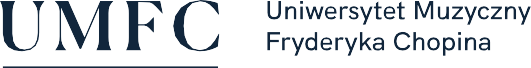 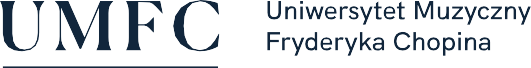 Sposoby realizacji i weryfikacji efektów uczenia się zostały dostosowane do sytuacji epidemicznej wewnętrznymi aktami prawnymi Uczelni.Nazwa przedmiotu:Instrument główny – tubaNazwa przedmiotu:Instrument główny – tubaNazwa przedmiotu:Instrument główny – tubaNazwa przedmiotu:Instrument główny – tubaNazwa przedmiotu:Instrument główny – tubaNazwa przedmiotu:Instrument główny – tubaNazwa przedmiotu:Instrument główny – tubaNazwa przedmiotu:Instrument główny – tubaNazwa przedmiotu:Instrument główny – tubaNazwa przedmiotu:Instrument główny – tubaNazwa przedmiotu:Instrument główny – tubaNazwa przedmiotu:Instrument główny – tubaNazwa przedmiotu:Instrument główny – tubaNazwa przedmiotu:Instrument główny – tubaNazwa przedmiotu:Instrument główny – tubaNazwa przedmiotu:Instrument główny – tubaNazwa przedmiotu:Instrument główny – tubaNazwa przedmiotu:Instrument główny – tubaNazwa przedmiotu:Instrument główny – tubaNazwa przedmiotu:Instrument główny – tubaNazwa przedmiotu:Instrument główny – tubaNazwa przedmiotu:Instrument główny – tubaJednostka prowadząca przedmiot:Wydział  Instrumentalno-Pedagogiczny, Edukacji Muzycznej i WokalistykiFilia w BiałymstokuJednostka prowadząca przedmiot:Wydział  Instrumentalno-Pedagogiczny, Edukacji Muzycznej i WokalistykiFilia w BiałymstokuJednostka prowadząca przedmiot:Wydział  Instrumentalno-Pedagogiczny, Edukacji Muzycznej i WokalistykiFilia w BiałymstokuJednostka prowadząca przedmiot:Wydział  Instrumentalno-Pedagogiczny, Edukacji Muzycznej i WokalistykiFilia w BiałymstokuJednostka prowadząca przedmiot:Wydział  Instrumentalno-Pedagogiczny, Edukacji Muzycznej i WokalistykiFilia w BiałymstokuJednostka prowadząca przedmiot:Wydział  Instrumentalno-Pedagogiczny, Edukacji Muzycznej i WokalistykiFilia w BiałymstokuJednostka prowadząca przedmiot:Wydział  Instrumentalno-Pedagogiczny, Edukacji Muzycznej i WokalistykiFilia w BiałymstokuJednostka prowadząca przedmiot:Wydział  Instrumentalno-Pedagogiczny, Edukacji Muzycznej i WokalistykiFilia w BiałymstokuJednostka prowadząca przedmiot:Wydział  Instrumentalno-Pedagogiczny, Edukacji Muzycznej i WokalistykiFilia w BiałymstokuJednostka prowadząca przedmiot:Wydział  Instrumentalno-Pedagogiczny, Edukacji Muzycznej i WokalistykiFilia w BiałymstokuJednostka prowadząca przedmiot:Wydział  Instrumentalno-Pedagogiczny, Edukacji Muzycznej i WokalistykiFilia w BiałymstokuJednostka prowadząca przedmiot:Wydział  Instrumentalno-Pedagogiczny, Edukacji Muzycznej i WokalistykiFilia w BiałymstokuJednostka prowadząca przedmiot:Wydział  Instrumentalno-Pedagogiczny, Edukacji Muzycznej i WokalistykiFilia w BiałymstokuJednostka prowadząca przedmiot:Wydział  Instrumentalno-Pedagogiczny, Edukacji Muzycznej i WokalistykiFilia w BiałymstokuJednostka prowadząca przedmiot:Wydział  Instrumentalno-Pedagogiczny, Edukacji Muzycznej i WokalistykiFilia w BiałymstokuJednostka prowadząca przedmiot:Wydział  Instrumentalno-Pedagogiczny, Edukacji Muzycznej i WokalistykiFilia w BiałymstokuJednostka prowadząca przedmiot:Wydział  Instrumentalno-Pedagogiczny, Edukacji Muzycznej i WokalistykiFilia w BiałymstokuJednostka prowadząca przedmiot:Wydział  Instrumentalno-Pedagogiczny, Edukacji Muzycznej i WokalistykiFilia w BiałymstokuJednostka prowadząca przedmiot:Wydział  Instrumentalno-Pedagogiczny, Edukacji Muzycznej i WokalistykiFilia w BiałymstokuRok akademicki:2020/2021Rok akademicki:2020/2021Rok akademicki:2020/2021Kierunek:InstrumentalistykaKierunek:InstrumentalistykaKierunek:InstrumentalistykaKierunek:InstrumentalistykaKierunek:InstrumentalistykaKierunek:InstrumentalistykaKierunek:InstrumentalistykaKierunek:InstrumentalistykaKierunek:InstrumentalistykaKierunek:InstrumentalistykaKierunek:InstrumentalistykaKierunek:InstrumentalistykaSpecjalność:pedagogika instrumentalna – gra na tubieSpecjalność:pedagogika instrumentalna – gra na tubieSpecjalność:pedagogika instrumentalna – gra na tubieSpecjalność:pedagogika instrumentalna – gra na tubieSpecjalność:pedagogika instrumentalna – gra na tubieSpecjalność:pedagogika instrumentalna – gra na tubieSpecjalność:pedagogika instrumentalna – gra na tubieSpecjalność:pedagogika instrumentalna – gra na tubieSpecjalność:pedagogika instrumentalna – gra na tubieSpecjalność:pedagogika instrumentalna – gra na tubieForma studiów:stacjonarne drugiego stopniaForma studiów:stacjonarne drugiego stopniaForma studiów:stacjonarne drugiego stopniaForma studiów:stacjonarne drugiego stopniaForma studiów:stacjonarne drugiego stopniaForma studiów:stacjonarne drugiego stopniaForma studiów:stacjonarne drugiego stopniaForma studiów:stacjonarne drugiego stopniaProfil kształcenia:ogólnoakademicki  (A)Profil kształcenia:ogólnoakademicki  (A)Profil kształcenia:ogólnoakademicki  (A)Profil kształcenia:ogólnoakademicki  (A)Profil kształcenia:ogólnoakademicki  (A)Profil kształcenia:ogólnoakademicki  (A)Profil kształcenia:ogólnoakademicki  (A)Profil kształcenia:ogólnoakademicki  (A)Status przedmiotu: obowiązkowyStatus przedmiotu: obowiązkowyStatus przedmiotu: obowiązkowyStatus przedmiotu: obowiązkowyStatus przedmiotu: obowiązkowyStatus przedmiotu: obowiązkowyForma zajęć:wykładForma zajęć:wykładForma zajęć:wykładForma zajęć:wykładForma zajęć:wykładForma zajęć:wykładForma zajęć:wykładJęzyk przedmiotu:polskiJęzyk przedmiotu:polskiJęzyk przedmiotu:polskiJęzyk przedmiotu:polskiJęzyk przedmiotu:polskiJęzyk przedmiotu:polskiJęzyk przedmiotu:polskiRok/semestr:R I-II, s. I-IVRok/semestr:R I-II, s. I-IVRok/semestr:R I-II, s. I-IVRok/semestr:R I-II, s. I-IVRok/semestr:R I-II, s. I-IVWymiar godzin:120Wymiar godzin:120Wymiar godzin:120Koordynator przedmiotuKoordynator przedmiotuKoordynator przedmiotuKoordynator przedmiotuKoordynator przedmiotuKierownik Katedry Pedagogiki InstrumentalnejKierownik Katedry Pedagogiki InstrumentalnejKierownik Katedry Pedagogiki InstrumentalnejKierownik Katedry Pedagogiki InstrumentalnejKierownik Katedry Pedagogiki InstrumentalnejKierownik Katedry Pedagogiki InstrumentalnejKierownik Katedry Pedagogiki InstrumentalnejKierownik Katedry Pedagogiki InstrumentalnejKierownik Katedry Pedagogiki InstrumentalnejKierownik Katedry Pedagogiki InstrumentalnejKierownik Katedry Pedagogiki InstrumentalnejKierownik Katedry Pedagogiki InstrumentalnejKierownik Katedry Pedagogiki InstrumentalnejKierownik Katedry Pedagogiki InstrumentalnejKierownik Katedry Pedagogiki InstrumentalnejKierownik Katedry Pedagogiki InstrumentalnejKierownik Katedry Pedagogiki InstrumentalnejProwadzący zajęciaProwadzący zajęciaProwadzący zajęciaProwadzący zajęciaProwadzący zajęciaMgr Wojciech RolekMgr Wojciech RolekMgr Wojciech RolekMgr Wojciech RolekMgr Wojciech RolekMgr Wojciech RolekMgr Wojciech RolekMgr Wojciech RolekMgr Wojciech RolekMgr Wojciech RolekMgr Wojciech RolekMgr Wojciech RolekMgr Wojciech RolekMgr Wojciech RolekMgr Wojciech RolekMgr Wojciech RolekMgr Wojciech RolekCele przedmiotuCele przedmiotuCele przedmiotuCele przedmiotuCele przedmiotuPrzygotowanie do wykonywania zawodu artysty muzyka w specjalności –gra na tubie w specjalizacjach : muzyk orkiestrowy, kameralista, solista oraz nauczyciel gry na tubie na wszystkich etapach edukacji muzycznej. Poznanie szerokiego repertuaru obejmującego również utwory najnowsze, będące  repertuarem obowiązkowym na konkursach międzynarodowych. Ugruntowanie  zasad wykonawstwa dzieła muzycznego, narracji języka muzycznego w różnych stylach i zapoznanie z najnowszymi trendami rozwoju techniki gry na instrumencie. Przygotowanie do pracy  artystycznej oraz pedagogicznej. Rozwój wrażliwości na dźwięk, kolorystykę, frazowanie, świadomy dobór repertuaru oraz środków wyrazu.Przygotowanie do wykonywania zawodu artysty muzyka w specjalności –gra na tubie w specjalizacjach : muzyk orkiestrowy, kameralista, solista oraz nauczyciel gry na tubie na wszystkich etapach edukacji muzycznej. Poznanie szerokiego repertuaru obejmującego również utwory najnowsze, będące  repertuarem obowiązkowym na konkursach międzynarodowych. Ugruntowanie  zasad wykonawstwa dzieła muzycznego, narracji języka muzycznego w różnych stylach i zapoznanie z najnowszymi trendami rozwoju techniki gry na instrumencie. Przygotowanie do pracy  artystycznej oraz pedagogicznej. Rozwój wrażliwości na dźwięk, kolorystykę, frazowanie, świadomy dobór repertuaru oraz środków wyrazu.Przygotowanie do wykonywania zawodu artysty muzyka w specjalności –gra na tubie w specjalizacjach : muzyk orkiestrowy, kameralista, solista oraz nauczyciel gry na tubie na wszystkich etapach edukacji muzycznej. Poznanie szerokiego repertuaru obejmującego również utwory najnowsze, będące  repertuarem obowiązkowym na konkursach międzynarodowych. Ugruntowanie  zasad wykonawstwa dzieła muzycznego, narracji języka muzycznego w różnych stylach i zapoznanie z najnowszymi trendami rozwoju techniki gry na instrumencie. Przygotowanie do pracy  artystycznej oraz pedagogicznej. Rozwój wrażliwości na dźwięk, kolorystykę, frazowanie, świadomy dobór repertuaru oraz środków wyrazu.Przygotowanie do wykonywania zawodu artysty muzyka w specjalności –gra na tubie w specjalizacjach : muzyk orkiestrowy, kameralista, solista oraz nauczyciel gry na tubie na wszystkich etapach edukacji muzycznej. Poznanie szerokiego repertuaru obejmującego również utwory najnowsze, będące  repertuarem obowiązkowym na konkursach międzynarodowych. Ugruntowanie  zasad wykonawstwa dzieła muzycznego, narracji języka muzycznego w różnych stylach i zapoznanie z najnowszymi trendami rozwoju techniki gry na instrumencie. Przygotowanie do pracy  artystycznej oraz pedagogicznej. Rozwój wrażliwości na dźwięk, kolorystykę, frazowanie, świadomy dobór repertuaru oraz środków wyrazu.Przygotowanie do wykonywania zawodu artysty muzyka w specjalności –gra na tubie w specjalizacjach : muzyk orkiestrowy, kameralista, solista oraz nauczyciel gry na tubie na wszystkich etapach edukacji muzycznej. Poznanie szerokiego repertuaru obejmującego również utwory najnowsze, będące  repertuarem obowiązkowym na konkursach międzynarodowych. Ugruntowanie  zasad wykonawstwa dzieła muzycznego, narracji języka muzycznego w różnych stylach i zapoznanie z najnowszymi trendami rozwoju techniki gry na instrumencie. Przygotowanie do pracy  artystycznej oraz pedagogicznej. Rozwój wrażliwości na dźwięk, kolorystykę, frazowanie, świadomy dobór repertuaru oraz środków wyrazu.Przygotowanie do wykonywania zawodu artysty muzyka w specjalności –gra na tubie w specjalizacjach : muzyk orkiestrowy, kameralista, solista oraz nauczyciel gry na tubie na wszystkich etapach edukacji muzycznej. Poznanie szerokiego repertuaru obejmującego również utwory najnowsze, będące  repertuarem obowiązkowym na konkursach międzynarodowych. Ugruntowanie  zasad wykonawstwa dzieła muzycznego, narracji języka muzycznego w różnych stylach i zapoznanie z najnowszymi trendami rozwoju techniki gry na instrumencie. Przygotowanie do pracy  artystycznej oraz pedagogicznej. Rozwój wrażliwości na dźwięk, kolorystykę, frazowanie, świadomy dobór repertuaru oraz środków wyrazu.Przygotowanie do wykonywania zawodu artysty muzyka w specjalności –gra na tubie w specjalizacjach : muzyk orkiestrowy, kameralista, solista oraz nauczyciel gry na tubie na wszystkich etapach edukacji muzycznej. Poznanie szerokiego repertuaru obejmującego również utwory najnowsze, będące  repertuarem obowiązkowym na konkursach międzynarodowych. Ugruntowanie  zasad wykonawstwa dzieła muzycznego, narracji języka muzycznego w różnych stylach i zapoznanie z najnowszymi trendami rozwoju techniki gry na instrumencie. Przygotowanie do pracy  artystycznej oraz pedagogicznej. Rozwój wrażliwości na dźwięk, kolorystykę, frazowanie, świadomy dobór repertuaru oraz środków wyrazu.Przygotowanie do wykonywania zawodu artysty muzyka w specjalności –gra na tubie w specjalizacjach : muzyk orkiestrowy, kameralista, solista oraz nauczyciel gry na tubie na wszystkich etapach edukacji muzycznej. Poznanie szerokiego repertuaru obejmującego również utwory najnowsze, będące  repertuarem obowiązkowym na konkursach międzynarodowych. Ugruntowanie  zasad wykonawstwa dzieła muzycznego, narracji języka muzycznego w różnych stylach i zapoznanie z najnowszymi trendami rozwoju techniki gry na instrumencie. Przygotowanie do pracy  artystycznej oraz pedagogicznej. Rozwój wrażliwości na dźwięk, kolorystykę, frazowanie, świadomy dobór repertuaru oraz środków wyrazu.Przygotowanie do wykonywania zawodu artysty muzyka w specjalności –gra na tubie w specjalizacjach : muzyk orkiestrowy, kameralista, solista oraz nauczyciel gry na tubie na wszystkich etapach edukacji muzycznej. Poznanie szerokiego repertuaru obejmującego również utwory najnowsze, będące  repertuarem obowiązkowym na konkursach międzynarodowych. Ugruntowanie  zasad wykonawstwa dzieła muzycznego, narracji języka muzycznego w różnych stylach i zapoznanie z najnowszymi trendami rozwoju techniki gry na instrumencie. Przygotowanie do pracy  artystycznej oraz pedagogicznej. Rozwój wrażliwości na dźwięk, kolorystykę, frazowanie, świadomy dobór repertuaru oraz środków wyrazu.Przygotowanie do wykonywania zawodu artysty muzyka w specjalności –gra na tubie w specjalizacjach : muzyk orkiestrowy, kameralista, solista oraz nauczyciel gry na tubie na wszystkich etapach edukacji muzycznej. Poznanie szerokiego repertuaru obejmującego również utwory najnowsze, będące  repertuarem obowiązkowym na konkursach międzynarodowych. Ugruntowanie  zasad wykonawstwa dzieła muzycznego, narracji języka muzycznego w różnych stylach i zapoznanie z najnowszymi trendami rozwoju techniki gry na instrumencie. Przygotowanie do pracy  artystycznej oraz pedagogicznej. Rozwój wrażliwości na dźwięk, kolorystykę, frazowanie, świadomy dobór repertuaru oraz środków wyrazu.Przygotowanie do wykonywania zawodu artysty muzyka w specjalności –gra na tubie w specjalizacjach : muzyk orkiestrowy, kameralista, solista oraz nauczyciel gry na tubie na wszystkich etapach edukacji muzycznej. Poznanie szerokiego repertuaru obejmującego również utwory najnowsze, będące  repertuarem obowiązkowym na konkursach międzynarodowych. Ugruntowanie  zasad wykonawstwa dzieła muzycznego, narracji języka muzycznego w różnych stylach i zapoznanie z najnowszymi trendami rozwoju techniki gry na instrumencie. Przygotowanie do pracy  artystycznej oraz pedagogicznej. Rozwój wrażliwości na dźwięk, kolorystykę, frazowanie, świadomy dobór repertuaru oraz środków wyrazu.Przygotowanie do wykonywania zawodu artysty muzyka w specjalności –gra na tubie w specjalizacjach : muzyk orkiestrowy, kameralista, solista oraz nauczyciel gry na tubie na wszystkich etapach edukacji muzycznej. Poznanie szerokiego repertuaru obejmującego również utwory najnowsze, będące  repertuarem obowiązkowym na konkursach międzynarodowych. Ugruntowanie  zasad wykonawstwa dzieła muzycznego, narracji języka muzycznego w różnych stylach i zapoznanie z najnowszymi trendami rozwoju techniki gry na instrumencie. Przygotowanie do pracy  artystycznej oraz pedagogicznej. Rozwój wrażliwości na dźwięk, kolorystykę, frazowanie, świadomy dobór repertuaru oraz środków wyrazu.Przygotowanie do wykonywania zawodu artysty muzyka w specjalności –gra na tubie w specjalizacjach : muzyk orkiestrowy, kameralista, solista oraz nauczyciel gry na tubie na wszystkich etapach edukacji muzycznej. Poznanie szerokiego repertuaru obejmującego również utwory najnowsze, będące  repertuarem obowiązkowym na konkursach międzynarodowych. Ugruntowanie  zasad wykonawstwa dzieła muzycznego, narracji języka muzycznego w różnych stylach i zapoznanie z najnowszymi trendami rozwoju techniki gry na instrumencie. Przygotowanie do pracy  artystycznej oraz pedagogicznej. Rozwój wrażliwości na dźwięk, kolorystykę, frazowanie, świadomy dobór repertuaru oraz środków wyrazu.Przygotowanie do wykonywania zawodu artysty muzyka w specjalności –gra na tubie w specjalizacjach : muzyk orkiestrowy, kameralista, solista oraz nauczyciel gry na tubie na wszystkich etapach edukacji muzycznej. Poznanie szerokiego repertuaru obejmującego również utwory najnowsze, będące  repertuarem obowiązkowym na konkursach międzynarodowych. Ugruntowanie  zasad wykonawstwa dzieła muzycznego, narracji języka muzycznego w różnych stylach i zapoznanie z najnowszymi trendami rozwoju techniki gry na instrumencie. Przygotowanie do pracy  artystycznej oraz pedagogicznej. Rozwój wrażliwości na dźwięk, kolorystykę, frazowanie, świadomy dobór repertuaru oraz środków wyrazu.Przygotowanie do wykonywania zawodu artysty muzyka w specjalności –gra na tubie w specjalizacjach : muzyk orkiestrowy, kameralista, solista oraz nauczyciel gry na tubie na wszystkich etapach edukacji muzycznej. Poznanie szerokiego repertuaru obejmującego również utwory najnowsze, będące  repertuarem obowiązkowym na konkursach międzynarodowych. Ugruntowanie  zasad wykonawstwa dzieła muzycznego, narracji języka muzycznego w różnych stylach i zapoznanie z najnowszymi trendami rozwoju techniki gry na instrumencie. Przygotowanie do pracy  artystycznej oraz pedagogicznej. Rozwój wrażliwości na dźwięk, kolorystykę, frazowanie, świadomy dobór repertuaru oraz środków wyrazu.Przygotowanie do wykonywania zawodu artysty muzyka w specjalności –gra na tubie w specjalizacjach : muzyk orkiestrowy, kameralista, solista oraz nauczyciel gry na tubie na wszystkich etapach edukacji muzycznej. Poznanie szerokiego repertuaru obejmującego również utwory najnowsze, będące  repertuarem obowiązkowym na konkursach międzynarodowych. Ugruntowanie  zasad wykonawstwa dzieła muzycznego, narracji języka muzycznego w różnych stylach i zapoznanie z najnowszymi trendami rozwoju techniki gry na instrumencie. Przygotowanie do pracy  artystycznej oraz pedagogicznej. Rozwój wrażliwości na dźwięk, kolorystykę, frazowanie, świadomy dobór repertuaru oraz środków wyrazu.Przygotowanie do wykonywania zawodu artysty muzyka w specjalności –gra na tubie w specjalizacjach : muzyk orkiestrowy, kameralista, solista oraz nauczyciel gry na tubie na wszystkich etapach edukacji muzycznej. Poznanie szerokiego repertuaru obejmującego również utwory najnowsze, będące  repertuarem obowiązkowym na konkursach międzynarodowych. Ugruntowanie  zasad wykonawstwa dzieła muzycznego, narracji języka muzycznego w różnych stylach i zapoznanie z najnowszymi trendami rozwoju techniki gry na instrumencie. Przygotowanie do pracy  artystycznej oraz pedagogicznej. Rozwój wrażliwości na dźwięk, kolorystykę, frazowanie, świadomy dobór repertuaru oraz środków wyrazu.Wymagania wstępneWymagania wstępneWymagania wstępneWymagania wstępneWymagania wstępneWstępny egzamin konkursowy przed komisją zgodnie z założeniami zdefiniowanymi w kryteriach oceny egzaminów wstępnych.Wstępny egzamin konkursowy przed komisją zgodnie z założeniami zdefiniowanymi w kryteriach oceny egzaminów wstępnych.Wstępny egzamin konkursowy przed komisją zgodnie z założeniami zdefiniowanymi w kryteriach oceny egzaminów wstępnych.Wstępny egzamin konkursowy przed komisją zgodnie z założeniami zdefiniowanymi w kryteriach oceny egzaminów wstępnych.Wstępny egzamin konkursowy przed komisją zgodnie z założeniami zdefiniowanymi w kryteriach oceny egzaminów wstępnych.Wstępny egzamin konkursowy przed komisją zgodnie z założeniami zdefiniowanymi w kryteriach oceny egzaminów wstępnych.Wstępny egzamin konkursowy przed komisją zgodnie z założeniami zdefiniowanymi w kryteriach oceny egzaminów wstępnych.Wstępny egzamin konkursowy przed komisją zgodnie z założeniami zdefiniowanymi w kryteriach oceny egzaminów wstępnych.Wstępny egzamin konkursowy przed komisją zgodnie z założeniami zdefiniowanymi w kryteriach oceny egzaminów wstępnych.Wstępny egzamin konkursowy przed komisją zgodnie z założeniami zdefiniowanymi w kryteriach oceny egzaminów wstępnych.Wstępny egzamin konkursowy przed komisją zgodnie z założeniami zdefiniowanymi w kryteriach oceny egzaminów wstępnych.Wstępny egzamin konkursowy przed komisją zgodnie z założeniami zdefiniowanymi w kryteriach oceny egzaminów wstępnych.Wstępny egzamin konkursowy przed komisją zgodnie z założeniami zdefiniowanymi w kryteriach oceny egzaminów wstępnych.Wstępny egzamin konkursowy przed komisją zgodnie z założeniami zdefiniowanymi w kryteriach oceny egzaminów wstępnych.Wstępny egzamin konkursowy przed komisją zgodnie z założeniami zdefiniowanymi w kryteriach oceny egzaminów wstępnych.Wstępny egzamin konkursowy przed komisją zgodnie z założeniami zdefiniowanymi w kryteriach oceny egzaminów wstępnych.Wstępny egzamin konkursowy przed komisją zgodnie z założeniami zdefiniowanymi w kryteriach oceny egzaminów wstępnych.Kategorie efektówKategorie efektówNumer efektuNumer efektuNumer efektuEFEKTY UCZENIA SIĘ DLA PRZEDMIOTUEFEKTY UCZENIA SIĘ DLA PRZEDMIOTUEFEKTY UCZENIA SIĘ DLA PRZEDMIOTUEFEKTY UCZENIA SIĘ DLA PRZEDMIOTUEFEKTY UCZENIA SIĘ DLA PRZEDMIOTUEFEKTY UCZENIA SIĘ DLA PRZEDMIOTUEFEKTY UCZENIA SIĘ DLA PRZEDMIOTUEFEKTY UCZENIA SIĘ DLA PRZEDMIOTUEFEKTY UCZENIA SIĘ DLA PRZEDMIOTUEFEKTY UCZENIA SIĘ DLA PRZEDMIOTUEFEKTY UCZENIA SIĘ DLA PRZEDMIOTUEFEKTY UCZENIA SIĘ DLA PRZEDMIOTUEFEKTY UCZENIA SIĘ DLA PRZEDMIOTUEFEKTY UCZENIA SIĘ DLA PRZEDMIOTUEFEKTY UCZENIA SIĘ DLA PRZEDMIOTUEFEKTY UCZENIA SIĘ DLA PRZEDMIOTUNumer efektu kier./spec. WiedzaWiedza111posiada szczegółową znajomość literatury tubowejposiada szczegółową znajomość literatury tubowejposiada szczegółową znajomość literatury tubowejposiada szczegółową znajomość literatury tubowejposiada szczegółową znajomość literatury tubowejposiada szczegółową znajomość literatury tubowejposiada szczegółową znajomość literatury tubowejposiada szczegółową znajomość literatury tubowejposiada szczegółową znajomość literatury tubowejposiada szczegółową znajomość literatury tubowejposiada szczegółową znajomość literatury tubowejposiada szczegółową znajomość literatury tubowejposiada szczegółową znajomość literatury tubowejposiada szczegółową znajomość literatury tubowejposiada szczegółową znajomość literatury tubowejposiada szczegółową znajomość literatury tubowejS2_W1WiedzaWiedza222posiada gruntowną znajomość i umiejętność interpretowania repertuaru tubowego z wykorzystaniem wiedzy dotyczącej kryteriów stylistycznych wykonywanych utworówposiada gruntowną znajomość i umiejętność interpretowania repertuaru tubowego z wykorzystaniem wiedzy dotyczącej kryteriów stylistycznych wykonywanych utworówposiada gruntowną znajomość i umiejętność interpretowania repertuaru tubowego z wykorzystaniem wiedzy dotyczącej kryteriów stylistycznych wykonywanych utworówposiada gruntowną znajomość i umiejętność interpretowania repertuaru tubowego z wykorzystaniem wiedzy dotyczącej kryteriów stylistycznych wykonywanych utworówposiada gruntowną znajomość i umiejętność interpretowania repertuaru tubowego z wykorzystaniem wiedzy dotyczącej kryteriów stylistycznych wykonywanych utworówposiada gruntowną znajomość i umiejętność interpretowania repertuaru tubowego z wykorzystaniem wiedzy dotyczącej kryteriów stylistycznych wykonywanych utworówposiada gruntowną znajomość i umiejętność interpretowania repertuaru tubowego z wykorzystaniem wiedzy dotyczącej kryteriów stylistycznych wykonywanych utworówposiada gruntowną znajomość i umiejętność interpretowania repertuaru tubowego z wykorzystaniem wiedzy dotyczącej kryteriów stylistycznych wykonywanych utworówposiada gruntowną znajomość i umiejętność interpretowania repertuaru tubowego z wykorzystaniem wiedzy dotyczącej kryteriów stylistycznych wykonywanych utworówposiada gruntowną znajomość i umiejętność interpretowania repertuaru tubowego z wykorzystaniem wiedzy dotyczącej kryteriów stylistycznych wykonywanych utworówposiada gruntowną znajomość i umiejętność interpretowania repertuaru tubowego z wykorzystaniem wiedzy dotyczącej kryteriów stylistycznych wykonywanych utworówposiada gruntowną znajomość i umiejętność interpretowania repertuaru tubowego z wykorzystaniem wiedzy dotyczącej kryteriów stylistycznych wykonywanych utworówposiada gruntowną znajomość i umiejętność interpretowania repertuaru tubowego z wykorzystaniem wiedzy dotyczącej kryteriów stylistycznych wykonywanych utworówposiada gruntowną znajomość i umiejętność interpretowania repertuaru tubowego z wykorzystaniem wiedzy dotyczącej kryteriów stylistycznych wykonywanych utworówposiada gruntowną znajomość i umiejętność interpretowania repertuaru tubowego z wykorzystaniem wiedzy dotyczącej kryteriów stylistycznych wykonywanych utworówposiada gruntowną znajomość i umiejętność interpretowania repertuaru tubowego z wykorzystaniem wiedzy dotyczącej kryteriów stylistycznych wykonywanych utworówS2_U2UmiejętnościUmiejętności333posiada warsztat techniczny o wysokim stopniu zaawansowania pozwalający na profesjonalną prezentację muzyczną i świadomie rozwiązuje problemy związane grą na tubie  posiada warsztat techniczny o wysokim stopniu zaawansowania pozwalający na profesjonalną prezentację muzyczną i świadomie rozwiązuje problemy związane grą na tubie  posiada warsztat techniczny o wysokim stopniu zaawansowania pozwalający na profesjonalną prezentację muzyczną i świadomie rozwiązuje problemy związane grą na tubie  posiada warsztat techniczny o wysokim stopniu zaawansowania pozwalający na profesjonalną prezentację muzyczną i świadomie rozwiązuje problemy związane grą na tubie  posiada warsztat techniczny o wysokim stopniu zaawansowania pozwalający na profesjonalną prezentację muzyczną i świadomie rozwiązuje problemy związane grą na tubie  posiada warsztat techniczny o wysokim stopniu zaawansowania pozwalający na profesjonalną prezentację muzyczną i świadomie rozwiązuje problemy związane grą na tubie  posiada warsztat techniczny o wysokim stopniu zaawansowania pozwalający na profesjonalną prezentację muzyczną i świadomie rozwiązuje problemy związane grą na tubie  posiada warsztat techniczny o wysokim stopniu zaawansowania pozwalający na profesjonalną prezentację muzyczną i świadomie rozwiązuje problemy związane grą na tubie  posiada warsztat techniczny o wysokim stopniu zaawansowania pozwalający na profesjonalną prezentację muzyczną i świadomie rozwiązuje problemy związane grą na tubie  posiada warsztat techniczny o wysokim stopniu zaawansowania pozwalający na profesjonalną prezentację muzyczną i świadomie rozwiązuje problemy związane grą na tubie  posiada warsztat techniczny o wysokim stopniu zaawansowania pozwalający na profesjonalną prezentację muzyczną i świadomie rozwiązuje problemy związane grą na tubie  posiada warsztat techniczny o wysokim stopniu zaawansowania pozwalający na profesjonalną prezentację muzyczną i świadomie rozwiązuje problemy związane grą na tubie  posiada warsztat techniczny o wysokim stopniu zaawansowania pozwalający na profesjonalną prezentację muzyczną i świadomie rozwiązuje problemy związane grą na tubie  posiada warsztat techniczny o wysokim stopniu zaawansowania pozwalający na profesjonalną prezentację muzyczną i świadomie rozwiązuje problemy związane grą na tubie  posiada warsztat techniczny o wysokim stopniu zaawansowania pozwalający na profesjonalną prezentację muzyczną i świadomie rozwiązuje problemy związane grą na tubie  posiada warsztat techniczny o wysokim stopniu zaawansowania pozwalający na profesjonalną prezentację muzyczną i świadomie rozwiązuje problemy związane grą na tubie  S2_U7UmiejętnościUmiejętności444W sposób świadomy interpretuje dzieło muzyczne, potrafi nawiązać kontakt z publicznościąW sposób świadomy interpretuje dzieło muzyczne, potrafi nawiązać kontakt z publicznościąW sposób świadomy interpretuje dzieło muzyczne, potrafi nawiązać kontakt z publicznościąW sposób świadomy interpretuje dzieło muzyczne, potrafi nawiązać kontakt z publicznościąW sposób świadomy interpretuje dzieło muzyczne, potrafi nawiązać kontakt z publicznościąW sposób świadomy interpretuje dzieło muzyczne, potrafi nawiązać kontakt z publicznościąW sposób świadomy interpretuje dzieło muzyczne, potrafi nawiązać kontakt z publicznościąW sposób świadomy interpretuje dzieło muzyczne, potrafi nawiązać kontakt z publicznościąW sposób świadomy interpretuje dzieło muzyczne, potrafi nawiązać kontakt z publicznościąW sposób świadomy interpretuje dzieło muzyczne, potrafi nawiązać kontakt z publicznościąW sposób świadomy interpretuje dzieło muzyczne, potrafi nawiązać kontakt z publicznościąW sposób świadomy interpretuje dzieło muzyczne, potrafi nawiązać kontakt z publicznościąW sposób świadomy interpretuje dzieło muzyczne, potrafi nawiązać kontakt z publicznościąW sposób świadomy interpretuje dzieło muzyczne, potrafi nawiązać kontakt z publicznościąW sposób świadomy interpretuje dzieło muzyczne, potrafi nawiązać kontakt z publicznościąW sposób świadomy interpretuje dzieło muzyczne, potrafi nawiązać kontakt z publicznościąS2_U11Kompetencje społeczneKompetencje społeczne555Jest kompetentnym i samodzielnym artystąJest kompetentnym i samodzielnym artystąJest kompetentnym i samodzielnym artystąJest kompetentnym i samodzielnym artystąJest kompetentnym i samodzielnym artystąJest kompetentnym i samodzielnym artystąJest kompetentnym i samodzielnym artystąJest kompetentnym i samodzielnym artystąJest kompetentnym i samodzielnym artystąJest kompetentnym i samodzielnym artystąJest kompetentnym i samodzielnym artystąJest kompetentnym i samodzielnym artystąJest kompetentnym i samodzielnym artystąJest kompetentnym i samodzielnym artystąJest kompetentnym i samodzielnym artystąJest kompetentnym i samodzielnym artystąS2_K1TREŚCI PROGRAMOWE PRZEDMIOTUTREŚCI PROGRAMOWE PRZEDMIOTUTREŚCI PROGRAMOWE PRZEDMIOTUTREŚCI PROGRAMOWE PRZEDMIOTUTREŚCI PROGRAMOWE PRZEDMIOTUTREŚCI PROGRAMOWE PRZEDMIOTUTREŚCI PROGRAMOWE PRZEDMIOTUTREŚCI PROGRAMOWE PRZEDMIOTUTREŚCI PROGRAMOWE PRZEDMIOTUTREŚCI PROGRAMOWE PRZEDMIOTUTREŚCI PROGRAMOWE PRZEDMIOTUTREŚCI PROGRAMOWE PRZEDMIOTUTREŚCI PROGRAMOWE PRZEDMIOTUTREŚCI PROGRAMOWE PRZEDMIOTUTREŚCI PROGRAMOWE PRZEDMIOTUTREŚCI PROGRAMOWE PRZEDMIOTUTREŚCI PROGRAMOWE PRZEDMIOTUTREŚCI PROGRAMOWE PRZEDMIOTUTREŚCI PROGRAMOWE PRZEDMIOTUTREŚCI PROGRAMOWE PRZEDMIOTUTREŚCI PROGRAMOWE PRZEDMIOTULiczba godzinSemestr I-IV doskonalenie techniki gry;poznanie i opanowanie szerokiego zakresu literatury przedmiotu z uwzględnieniem najnowszych kompozycji;doskonalenie umiejętności samodzielnego opracowania i interpretacji utworów o zaawansowanym stopniu trudności;kształtowanie wrażliwości na barwę dźwięku, sposób prowadzenia frazy, odpowiedni dobór środków wyrazu;kształtowanie umiejętności świadomego doboru repertuaru oraz nabywanie doświadczeń estradowych; wykorzystanie znajomości fizjologii gry i psychologii muzyki do opanowania tremy;rozwijanie umiejętności współpracy z akompaniatorem, w zespole kameralnym i orkiestrze symfonicznej;Treści programowe wzajemnie się przenikają, a większość z nich jest obecna na każdym etapie kształcenia.Semestr I-IV doskonalenie techniki gry;poznanie i opanowanie szerokiego zakresu literatury przedmiotu z uwzględnieniem najnowszych kompozycji;doskonalenie umiejętności samodzielnego opracowania i interpretacji utworów o zaawansowanym stopniu trudności;kształtowanie wrażliwości na barwę dźwięku, sposób prowadzenia frazy, odpowiedni dobór środków wyrazu;kształtowanie umiejętności świadomego doboru repertuaru oraz nabywanie doświadczeń estradowych; wykorzystanie znajomości fizjologii gry i psychologii muzyki do opanowania tremy;rozwijanie umiejętności współpracy z akompaniatorem, w zespole kameralnym i orkiestrze symfonicznej;Treści programowe wzajemnie się przenikają, a większość z nich jest obecna na każdym etapie kształcenia.Semestr I-IV doskonalenie techniki gry;poznanie i opanowanie szerokiego zakresu literatury przedmiotu z uwzględnieniem najnowszych kompozycji;doskonalenie umiejętności samodzielnego opracowania i interpretacji utworów o zaawansowanym stopniu trudności;kształtowanie wrażliwości na barwę dźwięku, sposób prowadzenia frazy, odpowiedni dobór środków wyrazu;kształtowanie umiejętności świadomego doboru repertuaru oraz nabywanie doświadczeń estradowych; wykorzystanie znajomości fizjologii gry i psychologii muzyki do opanowania tremy;rozwijanie umiejętności współpracy z akompaniatorem, w zespole kameralnym i orkiestrze symfonicznej;Treści programowe wzajemnie się przenikają, a większość z nich jest obecna na każdym etapie kształcenia.Semestr I-IV doskonalenie techniki gry;poznanie i opanowanie szerokiego zakresu literatury przedmiotu z uwzględnieniem najnowszych kompozycji;doskonalenie umiejętności samodzielnego opracowania i interpretacji utworów o zaawansowanym stopniu trudności;kształtowanie wrażliwości na barwę dźwięku, sposób prowadzenia frazy, odpowiedni dobór środków wyrazu;kształtowanie umiejętności świadomego doboru repertuaru oraz nabywanie doświadczeń estradowych; wykorzystanie znajomości fizjologii gry i psychologii muzyki do opanowania tremy;rozwijanie umiejętności współpracy z akompaniatorem, w zespole kameralnym i orkiestrze symfonicznej;Treści programowe wzajemnie się przenikają, a większość z nich jest obecna na każdym etapie kształcenia.Semestr I-IV doskonalenie techniki gry;poznanie i opanowanie szerokiego zakresu literatury przedmiotu z uwzględnieniem najnowszych kompozycji;doskonalenie umiejętności samodzielnego opracowania i interpretacji utworów o zaawansowanym stopniu trudności;kształtowanie wrażliwości na barwę dźwięku, sposób prowadzenia frazy, odpowiedni dobór środków wyrazu;kształtowanie umiejętności świadomego doboru repertuaru oraz nabywanie doświadczeń estradowych; wykorzystanie znajomości fizjologii gry i psychologii muzyki do opanowania tremy;rozwijanie umiejętności współpracy z akompaniatorem, w zespole kameralnym i orkiestrze symfonicznej;Treści programowe wzajemnie się przenikają, a większość z nich jest obecna na każdym etapie kształcenia.Semestr I-IV doskonalenie techniki gry;poznanie i opanowanie szerokiego zakresu literatury przedmiotu z uwzględnieniem najnowszych kompozycji;doskonalenie umiejętności samodzielnego opracowania i interpretacji utworów o zaawansowanym stopniu trudności;kształtowanie wrażliwości na barwę dźwięku, sposób prowadzenia frazy, odpowiedni dobór środków wyrazu;kształtowanie umiejętności świadomego doboru repertuaru oraz nabywanie doświadczeń estradowych; wykorzystanie znajomości fizjologii gry i psychologii muzyki do opanowania tremy;rozwijanie umiejętności współpracy z akompaniatorem, w zespole kameralnym i orkiestrze symfonicznej;Treści programowe wzajemnie się przenikają, a większość z nich jest obecna na każdym etapie kształcenia.Semestr I-IV doskonalenie techniki gry;poznanie i opanowanie szerokiego zakresu literatury przedmiotu z uwzględnieniem najnowszych kompozycji;doskonalenie umiejętności samodzielnego opracowania i interpretacji utworów o zaawansowanym stopniu trudności;kształtowanie wrażliwości na barwę dźwięku, sposób prowadzenia frazy, odpowiedni dobór środków wyrazu;kształtowanie umiejętności świadomego doboru repertuaru oraz nabywanie doświadczeń estradowych; wykorzystanie znajomości fizjologii gry i psychologii muzyki do opanowania tremy;rozwijanie umiejętności współpracy z akompaniatorem, w zespole kameralnym i orkiestrze symfonicznej;Treści programowe wzajemnie się przenikają, a większość z nich jest obecna na każdym etapie kształcenia.Semestr I-IV doskonalenie techniki gry;poznanie i opanowanie szerokiego zakresu literatury przedmiotu z uwzględnieniem najnowszych kompozycji;doskonalenie umiejętności samodzielnego opracowania i interpretacji utworów o zaawansowanym stopniu trudności;kształtowanie wrażliwości na barwę dźwięku, sposób prowadzenia frazy, odpowiedni dobór środków wyrazu;kształtowanie umiejętności świadomego doboru repertuaru oraz nabywanie doświadczeń estradowych; wykorzystanie znajomości fizjologii gry i psychologii muzyki do opanowania tremy;rozwijanie umiejętności współpracy z akompaniatorem, w zespole kameralnym i orkiestrze symfonicznej;Treści programowe wzajemnie się przenikają, a większość z nich jest obecna na każdym etapie kształcenia.Semestr I-IV doskonalenie techniki gry;poznanie i opanowanie szerokiego zakresu literatury przedmiotu z uwzględnieniem najnowszych kompozycji;doskonalenie umiejętności samodzielnego opracowania i interpretacji utworów o zaawansowanym stopniu trudności;kształtowanie wrażliwości na barwę dźwięku, sposób prowadzenia frazy, odpowiedni dobór środków wyrazu;kształtowanie umiejętności świadomego doboru repertuaru oraz nabywanie doświadczeń estradowych; wykorzystanie znajomości fizjologii gry i psychologii muzyki do opanowania tremy;rozwijanie umiejętności współpracy z akompaniatorem, w zespole kameralnym i orkiestrze symfonicznej;Treści programowe wzajemnie się przenikają, a większość z nich jest obecna na każdym etapie kształcenia.Semestr I-IV doskonalenie techniki gry;poznanie i opanowanie szerokiego zakresu literatury przedmiotu z uwzględnieniem najnowszych kompozycji;doskonalenie umiejętności samodzielnego opracowania i interpretacji utworów o zaawansowanym stopniu trudności;kształtowanie wrażliwości na barwę dźwięku, sposób prowadzenia frazy, odpowiedni dobór środków wyrazu;kształtowanie umiejętności świadomego doboru repertuaru oraz nabywanie doświadczeń estradowych; wykorzystanie znajomości fizjologii gry i psychologii muzyki do opanowania tremy;rozwijanie umiejętności współpracy z akompaniatorem, w zespole kameralnym i orkiestrze symfonicznej;Treści programowe wzajemnie się przenikają, a większość z nich jest obecna na każdym etapie kształcenia.Semestr I-IV doskonalenie techniki gry;poznanie i opanowanie szerokiego zakresu literatury przedmiotu z uwzględnieniem najnowszych kompozycji;doskonalenie umiejętności samodzielnego opracowania i interpretacji utworów o zaawansowanym stopniu trudności;kształtowanie wrażliwości na barwę dźwięku, sposób prowadzenia frazy, odpowiedni dobór środków wyrazu;kształtowanie umiejętności świadomego doboru repertuaru oraz nabywanie doświadczeń estradowych; wykorzystanie znajomości fizjologii gry i psychologii muzyki do opanowania tremy;rozwijanie umiejętności współpracy z akompaniatorem, w zespole kameralnym i orkiestrze symfonicznej;Treści programowe wzajemnie się przenikają, a większość z nich jest obecna na każdym etapie kształcenia.Semestr I-IV doskonalenie techniki gry;poznanie i opanowanie szerokiego zakresu literatury przedmiotu z uwzględnieniem najnowszych kompozycji;doskonalenie umiejętności samodzielnego opracowania i interpretacji utworów o zaawansowanym stopniu trudności;kształtowanie wrażliwości na barwę dźwięku, sposób prowadzenia frazy, odpowiedni dobór środków wyrazu;kształtowanie umiejętności świadomego doboru repertuaru oraz nabywanie doświadczeń estradowych; wykorzystanie znajomości fizjologii gry i psychologii muzyki do opanowania tremy;rozwijanie umiejętności współpracy z akompaniatorem, w zespole kameralnym i orkiestrze symfonicznej;Treści programowe wzajemnie się przenikają, a większość z nich jest obecna na każdym etapie kształcenia.Semestr I-IV doskonalenie techniki gry;poznanie i opanowanie szerokiego zakresu literatury przedmiotu z uwzględnieniem najnowszych kompozycji;doskonalenie umiejętności samodzielnego opracowania i interpretacji utworów o zaawansowanym stopniu trudności;kształtowanie wrażliwości na barwę dźwięku, sposób prowadzenia frazy, odpowiedni dobór środków wyrazu;kształtowanie umiejętności świadomego doboru repertuaru oraz nabywanie doświadczeń estradowych; wykorzystanie znajomości fizjologii gry i psychologii muzyki do opanowania tremy;rozwijanie umiejętności współpracy z akompaniatorem, w zespole kameralnym i orkiestrze symfonicznej;Treści programowe wzajemnie się przenikają, a większość z nich jest obecna na każdym etapie kształcenia.Semestr I-IV doskonalenie techniki gry;poznanie i opanowanie szerokiego zakresu literatury przedmiotu z uwzględnieniem najnowszych kompozycji;doskonalenie umiejętności samodzielnego opracowania i interpretacji utworów o zaawansowanym stopniu trudności;kształtowanie wrażliwości na barwę dźwięku, sposób prowadzenia frazy, odpowiedni dobór środków wyrazu;kształtowanie umiejętności świadomego doboru repertuaru oraz nabywanie doświadczeń estradowych; wykorzystanie znajomości fizjologii gry i psychologii muzyki do opanowania tremy;rozwijanie umiejętności współpracy z akompaniatorem, w zespole kameralnym i orkiestrze symfonicznej;Treści programowe wzajemnie się przenikają, a większość z nich jest obecna na każdym etapie kształcenia.Semestr I-IV doskonalenie techniki gry;poznanie i opanowanie szerokiego zakresu literatury przedmiotu z uwzględnieniem najnowszych kompozycji;doskonalenie umiejętności samodzielnego opracowania i interpretacji utworów o zaawansowanym stopniu trudności;kształtowanie wrażliwości na barwę dźwięku, sposób prowadzenia frazy, odpowiedni dobór środków wyrazu;kształtowanie umiejętności świadomego doboru repertuaru oraz nabywanie doświadczeń estradowych; wykorzystanie znajomości fizjologii gry i psychologii muzyki do opanowania tremy;rozwijanie umiejętności współpracy z akompaniatorem, w zespole kameralnym i orkiestrze symfonicznej;Treści programowe wzajemnie się przenikają, a większość z nich jest obecna na każdym etapie kształcenia.Semestr I-IV doskonalenie techniki gry;poznanie i opanowanie szerokiego zakresu literatury przedmiotu z uwzględnieniem najnowszych kompozycji;doskonalenie umiejętności samodzielnego opracowania i interpretacji utworów o zaawansowanym stopniu trudności;kształtowanie wrażliwości na barwę dźwięku, sposób prowadzenia frazy, odpowiedni dobór środków wyrazu;kształtowanie umiejętności świadomego doboru repertuaru oraz nabywanie doświadczeń estradowych; wykorzystanie znajomości fizjologii gry i psychologii muzyki do opanowania tremy;rozwijanie umiejętności współpracy z akompaniatorem, w zespole kameralnym i orkiestrze symfonicznej;Treści programowe wzajemnie się przenikają, a większość z nich jest obecna na każdym etapie kształcenia.Semestr I-IV doskonalenie techniki gry;poznanie i opanowanie szerokiego zakresu literatury przedmiotu z uwzględnieniem najnowszych kompozycji;doskonalenie umiejętności samodzielnego opracowania i interpretacji utworów o zaawansowanym stopniu trudności;kształtowanie wrażliwości na barwę dźwięku, sposób prowadzenia frazy, odpowiedni dobór środków wyrazu;kształtowanie umiejętności świadomego doboru repertuaru oraz nabywanie doświadczeń estradowych; wykorzystanie znajomości fizjologii gry i psychologii muzyki do opanowania tremy;rozwijanie umiejętności współpracy z akompaniatorem, w zespole kameralnym i orkiestrze symfonicznej;Treści programowe wzajemnie się przenikają, a większość z nich jest obecna na każdym etapie kształcenia.Semestr I-IV doskonalenie techniki gry;poznanie i opanowanie szerokiego zakresu literatury przedmiotu z uwzględnieniem najnowszych kompozycji;doskonalenie umiejętności samodzielnego opracowania i interpretacji utworów o zaawansowanym stopniu trudności;kształtowanie wrażliwości na barwę dźwięku, sposób prowadzenia frazy, odpowiedni dobór środków wyrazu;kształtowanie umiejętności świadomego doboru repertuaru oraz nabywanie doświadczeń estradowych; wykorzystanie znajomości fizjologii gry i psychologii muzyki do opanowania tremy;rozwijanie umiejętności współpracy z akompaniatorem, w zespole kameralnym i orkiestrze symfonicznej;Treści programowe wzajemnie się przenikają, a większość z nich jest obecna na każdym etapie kształcenia.Semestr I-IV doskonalenie techniki gry;poznanie i opanowanie szerokiego zakresu literatury przedmiotu z uwzględnieniem najnowszych kompozycji;doskonalenie umiejętności samodzielnego opracowania i interpretacji utworów o zaawansowanym stopniu trudności;kształtowanie wrażliwości na barwę dźwięku, sposób prowadzenia frazy, odpowiedni dobór środków wyrazu;kształtowanie umiejętności świadomego doboru repertuaru oraz nabywanie doświadczeń estradowych; wykorzystanie znajomości fizjologii gry i psychologii muzyki do opanowania tremy;rozwijanie umiejętności współpracy z akompaniatorem, w zespole kameralnym i orkiestrze symfonicznej;Treści programowe wzajemnie się przenikają, a większość z nich jest obecna na każdym etapie kształcenia.Semestr I-IV doskonalenie techniki gry;poznanie i opanowanie szerokiego zakresu literatury przedmiotu z uwzględnieniem najnowszych kompozycji;doskonalenie umiejętności samodzielnego opracowania i interpretacji utworów o zaawansowanym stopniu trudności;kształtowanie wrażliwości na barwę dźwięku, sposób prowadzenia frazy, odpowiedni dobór środków wyrazu;kształtowanie umiejętności świadomego doboru repertuaru oraz nabywanie doświadczeń estradowych; wykorzystanie znajomości fizjologii gry i psychologii muzyki do opanowania tremy;rozwijanie umiejętności współpracy z akompaniatorem, w zespole kameralnym i orkiestrze symfonicznej;Treści programowe wzajemnie się przenikają, a większość z nich jest obecna na każdym etapie kształcenia.Semestr I-IV doskonalenie techniki gry;poznanie i opanowanie szerokiego zakresu literatury przedmiotu z uwzględnieniem najnowszych kompozycji;doskonalenie umiejętności samodzielnego opracowania i interpretacji utworów o zaawansowanym stopniu trudności;kształtowanie wrażliwości na barwę dźwięku, sposób prowadzenia frazy, odpowiedni dobór środków wyrazu;kształtowanie umiejętności świadomego doboru repertuaru oraz nabywanie doświadczeń estradowych; wykorzystanie znajomości fizjologii gry i psychologii muzyki do opanowania tremy;rozwijanie umiejętności współpracy z akompaniatorem, w zespole kameralnym i orkiestrze symfonicznej;Treści programowe wzajemnie się przenikają, a większość z nich jest obecna na każdym etapie kształcenia.120Metody kształceniaMetody kształceniaMetody kształceniaMetody kształcenia1. Wykład problemowy 2. Praca z tekstem i dyskusja 3. Praca indywidualna  4. Prezentacja własna   1. Wykład problemowy 2. Praca z tekstem i dyskusja 3. Praca indywidualna  4. Prezentacja własna   1. Wykład problemowy 2. Praca z tekstem i dyskusja 3. Praca indywidualna  4. Prezentacja własna   1. Wykład problemowy 2. Praca z tekstem i dyskusja 3. Praca indywidualna  4. Prezentacja własna   1. Wykład problemowy 2. Praca z tekstem i dyskusja 3. Praca indywidualna  4. Prezentacja własna   1. Wykład problemowy 2. Praca z tekstem i dyskusja 3. Praca indywidualna  4. Prezentacja własna   1. Wykład problemowy 2. Praca z tekstem i dyskusja 3. Praca indywidualna  4. Prezentacja własna   1. Wykład problemowy 2. Praca z tekstem i dyskusja 3. Praca indywidualna  4. Prezentacja własna   1. Wykład problemowy 2. Praca z tekstem i dyskusja 3. Praca indywidualna  4. Prezentacja własna   1. Wykład problemowy 2. Praca z tekstem i dyskusja 3. Praca indywidualna  4. Prezentacja własna   1. Wykład problemowy 2. Praca z tekstem i dyskusja 3. Praca indywidualna  4. Prezentacja własna   1. Wykład problemowy 2. Praca z tekstem i dyskusja 3. Praca indywidualna  4. Prezentacja własna   1. Wykład problemowy 2. Praca z tekstem i dyskusja 3. Praca indywidualna  4. Prezentacja własna   1. Wykład problemowy 2. Praca z tekstem i dyskusja 3. Praca indywidualna  4. Prezentacja własna   1. Wykład problemowy 2. Praca z tekstem i dyskusja 3. Praca indywidualna  4. Prezentacja własna   1. Wykład problemowy 2. Praca z tekstem i dyskusja 3. Praca indywidualna  4. Prezentacja własna   1. Wykład problemowy 2. Praca z tekstem i dyskusja 3. Praca indywidualna  4. Prezentacja własna   1. Wykład problemowy 2. Praca z tekstem i dyskusja 3. Praca indywidualna  4. Prezentacja własna   Metody weryfikacji efektów uczenia sięMetody weryfikacji efektów uczenia sięMetody weryfikacji efektów uczenia sięMetody weryfikacji efektów uczenia sięMetodaMetodaMetodaMetodaMetodaMetodaMetodaMetodaMetodaNumer efektu uczeniaNumer efektu uczeniaNumer efektu uczeniaNumer efektu uczeniaNumer efektu uczeniaNumer efektu uczeniaNumer efektu uczeniaNumer efektu uczeniaNumer efektu uczeniaMetody weryfikacji efektów uczenia sięMetody weryfikacji efektów uczenia sięMetody weryfikacji efektów uczenia sięMetody weryfikacji efektów uczenia się1. egzamin1. egzamin1. egzamin1. egzamin1. egzamin1. egzamin1. egzamin1. egzamin1. egzamin1-31-31-31-31-31-31-31-31-3Metody weryfikacji efektów uczenia sięMetody weryfikacji efektów uczenia sięMetody weryfikacji efektów uczenia sięMetody weryfikacji efektów uczenia się2. zaliczenie2. zaliczenie2. zaliczenie2. zaliczenie2. zaliczenie2. zaliczenie2. zaliczenie2. zaliczenie2. zaliczenie3,4,53,4,53,4,53,4,53,4,53,4,53,4,53,4,53,4,5KORELACJA EFEKTÓW UCZENIA SIĘ Z TREŚCIAMI PROGRAMOWYMI, METODAMI KSZTAŁCENIA I WERYFIKACJIKORELACJA EFEKTÓW UCZENIA SIĘ Z TREŚCIAMI PROGRAMOWYMI, METODAMI KSZTAŁCENIA I WERYFIKACJIKORELACJA EFEKTÓW UCZENIA SIĘ Z TREŚCIAMI PROGRAMOWYMI, METODAMI KSZTAŁCENIA I WERYFIKACJIKORELACJA EFEKTÓW UCZENIA SIĘ Z TREŚCIAMI PROGRAMOWYMI, METODAMI KSZTAŁCENIA I WERYFIKACJIKORELACJA EFEKTÓW UCZENIA SIĘ Z TREŚCIAMI PROGRAMOWYMI, METODAMI KSZTAŁCENIA I WERYFIKACJIKORELACJA EFEKTÓW UCZENIA SIĘ Z TREŚCIAMI PROGRAMOWYMI, METODAMI KSZTAŁCENIA I WERYFIKACJIKORELACJA EFEKTÓW UCZENIA SIĘ Z TREŚCIAMI PROGRAMOWYMI, METODAMI KSZTAŁCENIA I WERYFIKACJIKORELACJA EFEKTÓW UCZENIA SIĘ Z TREŚCIAMI PROGRAMOWYMI, METODAMI KSZTAŁCENIA I WERYFIKACJIKORELACJA EFEKTÓW UCZENIA SIĘ Z TREŚCIAMI PROGRAMOWYMI, METODAMI KSZTAŁCENIA I WERYFIKACJIKORELACJA EFEKTÓW UCZENIA SIĘ Z TREŚCIAMI PROGRAMOWYMI, METODAMI KSZTAŁCENIA I WERYFIKACJIKORELACJA EFEKTÓW UCZENIA SIĘ Z TREŚCIAMI PROGRAMOWYMI, METODAMI KSZTAŁCENIA I WERYFIKACJIKORELACJA EFEKTÓW UCZENIA SIĘ Z TREŚCIAMI PROGRAMOWYMI, METODAMI KSZTAŁCENIA I WERYFIKACJIKORELACJA EFEKTÓW UCZENIA SIĘ Z TREŚCIAMI PROGRAMOWYMI, METODAMI KSZTAŁCENIA I WERYFIKACJIKORELACJA EFEKTÓW UCZENIA SIĘ Z TREŚCIAMI PROGRAMOWYMI, METODAMI KSZTAŁCENIA I WERYFIKACJIKORELACJA EFEKTÓW UCZENIA SIĘ Z TREŚCIAMI PROGRAMOWYMI, METODAMI KSZTAŁCENIA I WERYFIKACJIKORELACJA EFEKTÓW UCZENIA SIĘ Z TREŚCIAMI PROGRAMOWYMI, METODAMI KSZTAŁCENIA I WERYFIKACJIKORELACJA EFEKTÓW UCZENIA SIĘ Z TREŚCIAMI PROGRAMOWYMI, METODAMI KSZTAŁCENIA I WERYFIKACJIKORELACJA EFEKTÓW UCZENIA SIĘ Z TREŚCIAMI PROGRAMOWYMI, METODAMI KSZTAŁCENIA I WERYFIKACJIKORELACJA EFEKTÓW UCZENIA SIĘ Z TREŚCIAMI PROGRAMOWYMI, METODAMI KSZTAŁCENIA I WERYFIKACJIKORELACJA EFEKTÓW UCZENIA SIĘ Z TREŚCIAMI PROGRAMOWYMI, METODAMI KSZTAŁCENIA I WERYFIKACJIKORELACJA EFEKTÓW UCZENIA SIĘ Z TREŚCIAMI PROGRAMOWYMI, METODAMI KSZTAŁCENIA I WERYFIKACJIKORELACJA EFEKTÓW UCZENIA SIĘ Z TREŚCIAMI PROGRAMOWYMI, METODAMI KSZTAŁCENIA I WERYFIKACJINumer efektu uczenia sięNumer efektu uczenia sięNumer efektu uczenia sięNumer efektu uczenia sięNumer efektu uczenia sięNumer efektu uczenia sięTreści kształceniaTreści kształceniaTreści kształceniaTreści kształceniaTreści kształceniaTreści kształceniaMetody kształceniaMetody kształceniaMetody kształceniaMetody kształceniaMetody kształceniaMetody weryfikacjiMetody weryfikacjiMetody weryfikacjiMetody weryfikacjiMetody weryfikacji1111112,3,5,72,3,5,72,3,5,72,3,5,72,3,5,72,3,5,71-41-41-41-41-41,21,21,21,21,22222221-5,71-5,71-5,71-5,71-5,71-5,71-41-41-41-41-41,21,21,21,21,23333331-71-71-71-71-71-71-41-41-41-41-41,21,21,21,21,24444441-71-71-71-71-71-71-41-41-41-41-41,21,21,21,21,25555551-71-71-71-71-71-71-41-41-41-41-41,21,21,21,21,2Warunki zaliczeniaWarunki zaliczeniaWarunki zaliczenia- zaliczenie na podstawie przebiegu pracy w semestrze (aktywność i stopień przygotowania do zajęć, stopień realizacji wymagań programowych, frekwencja); zaliczenie przez pedagoga za pomocą wpisu do indeksu umożliwia dopuszczenie do egzaminu po każdym semestrze- semestr I: egzamin składający się z dwóch części:- egzamin techniczny – zgodnie z wymaganiami opracowanymi przez Pracownię Instrumentów Dętych- egzamin semestralny forma cykliczna i utwór dowolny (jedna pozycja programu obowiązkowo musi być wykonana z pamięci)- semestr II-III: egzamin semestralny: forma cykliczna i utwór dowolny (jedna pozycja programu obowiązkowo musi być wykonana z pamięci)- semestr IV – zaliczenie przez nauczyciela przedmiotu oraz egzamin dyplomowy składający się z recitalu i obrony pracy dyplomowej .Oceny dokonuje komisja powołana przez Dziekana Wydziału.Warunkiem zaliczenia jest osiągnięcie wszystkich założonych efektów kształcenia w minimalnych akceptowalnym stopniu w wysokości >50%- zaliczenie na podstawie przebiegu pracy w semestrze (aktywność i stopień przygotowania do zajęć, stopień realizacji wymagań programowych, frekwencja); zaliczenie przez pedagoga za pomocą wpisu do indeksu umożliwia dopuszczenie do egzaminu po każdym semestrze- semestr I: egzamin składający się z dwóch części:- egzamin techniczny – zgodnie z wymaganiami opracowanymi przez Pracownię Instrumentów Dętych- egzamin semestralny forma cykliczna i utwór dowolny (jedna pozycja programu obowiązkowo musi być wykonana z pamięci)- semestr II-III: egzamin semestralny: forma cykliczna i utwór dowolny (jedna pozycja programu obowiązkowo musi być wykonana z pamięci)- semestr IV – zaliczenie przez nauczyciela przedmiotu oraz egzamin dyplomowy składający się z recitalu i obrony pracy dyplomowej .Oceny dokonuje komisja powołana przez Dziekana Wydziału.Warunkiem zaliczenia jest osiągnięcie wszystkich założonych efektów kształcenia w minimalnych akceptowalnym stopniu w wysokości >50%- zaliczenie na podstawie przebiegu pracy w semestrze (aktywność i stopień przygotowania do zajęć, stopień realizacji wymagań programowych, frekwencja); zaliczenie przez pedagoga za pomocą wpisu do indeksu umożliwia dopuszczenie do egzaminu po każdym semestrze- semestr I: egzamin składający się z dwóch części:- egzamin techniczny – zgodnie z wymaganiami opracowanymi przez Pracownię Instrumentów Dętych- egzamin semestralny forma cykliczna i utwór dowolny (jedna pozycja programu obowiązkowo musi być wykonana z pamięci)- semestr II-III: egzamin semestralny: forma cykliczna i utwór dowolny (jedna pozycja programu obowiązkowo musi być wykonana z pamięci)- semestr IV – zaliczenie przez nauczyciela przedmiotu oraz egzamin dyplomowy składający się z recitalu i obrony pracy dyplomowej .Oceny dokonuje komisja powołana przez Dziekana Wydziału.Warunkiem zaliczenia jest osiągnięcie wszystkich założonych efektów kształcenia w minimalnych akceptowalnym stopniu w wysokości >50%- zaliczenie na podstawie przebiegu pracy w semestrze (aktywność i stopień przygotowania do zajęć, stopień realizacji wymagań programowych, frekwencja); zaliczenie przez pedagoga za pomocą wpisu do indeksu umożliwia dopuszczenie do egzaminu po każdym semestrze- semestr I: egzamin składający się z dwóch części:- egzamin techniczny – zgodnie z wymaganiami opracowanymi przez Pracownię Instrumentów Dętych- egzamin semestralny forma cykliczna i utwór dowolny (jedna pozycja programu obowiązkowo musi być wykonana z pamięci)- semestr II-III: egzamin semestralny: forma cykliczna i utwór dowolny (jedna pozycja programu obowiązkowo musi być wykonana z pamięci)- semestr IV – zaliczenie przez nauczyciela przedmiotu oraz egzamin dyplomowy składający się z recitalu i obrony pracy dyplomowej .Oceny dokonuje komisja powołana przez Dziekana Wydziału.Warunkiem zaliczenia jest osiągnięcie wszystkich założonych efektów kształcenia w minimalnych akceptowalnym stopniu w wysokości >50%- zaliczenie na podstawie przebiegu pracy w semestrze (aktywność i stopień przygotowania do zajęć, stopień realizacji wymagań programowych, frekwencja); zaliczenie przez pedagoga za pomocą wpisu do indeksu umożliwia dopuszczenie do egzaminu po każdym semestrze- semestr I: egzamin składający się z dwóch części:- egzamin techniczny – zgodnie z wymaganiami opracowanymi przez Pracownię Instrumentów Dętych- egzamin semestralny forma cykliczna i utwór dowolny (jedna pozycja programu obowiązkowo musi być wykonana z pamięci)- semestr II-III: egzamin semestralny: forma cykliczna i utwór dowolny (jedna pozycja programu obowiązkowo musi być wykonana z pamięci)- semestr IV – zaliczenie przez nauczyciela przedmiotu oraz egzamin dyplomowy składający się z recitalu i obrony pracy dyplomowej .Oceny dokonuje komisja powołana przez Dziekana Wydziału.Warunkiem zaliczenia jest osiągnięcie wszystkich założonych efektów kształcenia w minimalnych akceptowalnym stopniu w wysokości >50%- zaliczenie na podstawie przebiegu pracy w semestrze (aktywność i stopień przygotowania do zajęć, stopień realizacji wymagań programowych, frekwencja); zaliczenie przez pedagoga za pomocą wpisu do indeksu umożliwia dopuszczenie do egzaminu po każdym semestrze- semestr I: egzamin składający się z dwóch części:- egzamin techniczny – zgodnie z wymaganiami opracowanymi przez Pracownię Instrumentów Dętych- egzamin semestralny forma cykliczna i utwór dowolny (jedna pozycja programu obowiązkowo musi być wykonana z pamięci)- semestr II-III: egzamin semestralny: forma cykliczna i utwór dowolny (jedna pozycja programu obowiązkowo musi być wykonana z pamięci)- semestr IV – zaliczenie przez nauczyciela przedmiotu oraz egzamin dyplomowy składający się z recitalu i obrony pracy dyplomowej .Oceny dokonuje komisja powołana przez Dziekana Wydziału.Warunkiem zaliczenia jest osiągnięcie wszystkich założonych efektów kształcenia w minimalnych akceptowalnym stopniu w wysokości >50%- zaliczenie na podstawie przebiegu pracy w semestrze (aktywność i stopień przygotowania do zajęć, stopień realizacji wymagań programowych, frekwencja); zaliczenie przez pedagoga za pomocą wpisu do indeksu umożliwia dopuszczenie do egzaminu po każdym semestrze- semestr I: egzamin składający się z dwóch części:- egzamin techniczny – zgodnie z wymaganiami opracowanymi przez Pracownię Instrumentów Dętych- egzamin semestralny forma cykliczna i utwór dowolny (jedna pozycja programu obowiązkowo musi być wykonana z pamięci)- semestr II-III: egzamin semestralny: forma cykliczna i utwór dowolny (jedna pozycja programu obowiązkowo musi być wykonana z pamięci)- semestr IV – zaliczenie przez nauczyciela przedmiotu oraz egzamin dyplomowy składający się z recitalu i obrony pracy dyplomowej .Oceny dokonuje komisja powołana przez Dziekana Wydziału.Warunkiem zaliczenia jest osiągnięcie wszystkich założonych efektów kształcenia w minimalnych akceptowalnym stopniu w wysokości >50%- zaliczenie na podstawie przebiegu pracy w semestrze (aktywność i stopień przygotowania do zajęć, stopień realizacji wymagań programowych, frekwencja); zaliczenie przez pedagoga za pomocą wpisu do indeksu umożliwia dopuszczenie do egzaminu po każdym semestrze- semestr I: egzamin składający się z dwóch części:- egzamin techniczny – zgodnie z wymaganiami opracowanymi przez Pracownię Instrumentów Dętych- egzamin semestralny forma cykliczna i utwór dowolny (jedna pozycja programu obowiązkowo musi być wykonana z pamięci)- semestr II-III: egzamin semestralny: forma cykliczna i utwór dowolny (jedna pozycja programu obowiązkowo musi być wykonana z pamięci)- semestr IV – zaliczenie przez nauczyciela przedmiotu oraz egzamin dyplomowy składający się z recitalu i obrony pracy dyplomowej .Oceny dokonuje komisja powołana przez Dziekana Wydziału.Warunkiem zaliczenia jest osiągnięcie wszystkich założonych efektów kształcenia w minimalnych akceptowalnym stopniu w wysokości >50%- zaliczenie na podstawie przebiegu pracy w semestrze (aktywność i stopień przygotowania do zajęć, stopień realizacji wymagań programowych, frekwencja); zaliczenie przez pedagoga za pomocą wpisu do indeksu umożliwia dopuszczenie do egzaminu po każdym semestrze- semestr I: egzamin składający się z dwóch części:- egzamin techniczny – zgodnie z wymaganiami opracowanymi przez Pracownię Instrumentów Dętych- egzamin semestralny forma cykliczna i utwór dowolny (jedna pozycja programu obowiązkowo musi być wykonana z pamięci)- semestr II-III: egzamin semestralny: forma cykliczna i utwór dowolny (jedna pozycja programu obowiązkowo musi być wykonana z pamięci)- semestr IV – zaliczenie przez nauczyciela przedmiotu oraz egzamin dyplomowy składający się z recitalu i obrony pracy dyplomowej .Oceny dokonuje komisja powołana przez Dziekana Wydziału.Warunkiem zaliczenia jest osiągnięcie wszystkich założonych efektów kształcenia w minimalnych akceptowalnym stopniu w wysokości >50%- zaliczenie na podstawie przebiegu pracy w semestrze (aktywność i stopień przygotowania do zajęć, stopień realizacji wymagań programowych, frekwencja); zaliczenie przez pedagoga za pomocą wpisu do indeksu umożliwia dopuszczenie do egzaminu po każdym semestrze- semestr I: egzamin składający się z dwóch części:- egzamin techniczny – zgodnie z wymaganiami opracowanymi przez Pracownię Instrumentów Dętych- egzamin semestralny forma cykliczna i utwór dowolny (jedna pozycja programu obowiązkowo musi być wykonana z pamięci)- semestr II-III: egzamin semestralny: forma cykliczna i utwór dowolny (jedna pozycja programu obowiązkowo musi być wykonana z pamięci)- semestr IV – zaliczenie przez nauczyciela przedmiotu oraz egzamin dyplomowy składający się z recitalu i obrony pracy dyplomowej .Oceny dokonuje komisja powołana przez Dziekana Wydziału.Warunkiem zaliczenia jest osiągnięcie wszystkich założonych efektów kształcenia w minimalnych akceptowalnym stopniu w wysokości >50%- zaliczenie na podstawie przebiegu pracy w semestrze (aktywność i stopień przygotowania do zajęć, stopień realizacji wymagań programowych, frekwencja); zaliczenie przez pedagoga za pomocą wpisu do indeksu umożliwia dopuszczenie do egzaminu po każdym semestrze- semestr I: egzamin składający się z dwóch części:- egzamin techniczny – zgodnie z wymaganiami opracowanymi przez Pracownię Instrumentów Dętych- egzamin semestralny forma cykliczna i utwór dowolny (jedna pozycja programu obowiązkowo musi być wykonana z pamięci)- semestr II-III: egzamin semestralny: forma cykliczna i utwór dowolny (jedna pozycja programu obowiązkowo musi być wykonana z pamięci)- semestr IV – zaliczenie przez nauczyciela przedmiotu oraz egzamin dyplomowy składający się z recitalu i obrony pracy dyplomowej .Oceny dokonuje komisja powołana przez Dziekana Wydziału.Warunkiem zaliczenia jest osiągnięcie wszystkich założonych efektów kształcenia w minimalnych akceptowalnym stopniu w wysokości >50%- zaliczenie na podstawie przebiegu pracy w semestrze (aktywność i stopień przygotowania do zajęć, stopień realizacji wymagań programowych, frekwencja); zaliczenie przez pedagoga za pomocą wpisu do indeksu umożliwia dopuszczenie do egzaminu po każdym semestrze- semestr I: egzamin składający się z dwóch części:- egzamin techniczny – zgodnie z wymaganiami opracowanymi przez Pracownię Instrumentów Dętych- egzamin semestralny forma cykliczna i utwór dowolny (jedna pozycja programu obowiązkowo musi być wykonana z pamięci)- semestr II-III: egzamin semestralny: forma cykliczna i utwór dowolny (jedna pozycja programu obowiązkowo musi być wykonana z pamięci)- semestr IV – zaliczenie przez nauczyciela przedmiotu oraz egzamin dyplomowy składający się z recitalu i obrony pracy dyplomowej .Oceny dokonuje komisja powołana przez Dziekana Wydziału.Warunkiem zaliczenia jest osiągnięcie wszystkich założonych efektów kształcenia w minimalnych akceptowalnym stopniu w wysokości >50%- zaliczenie na podstawie przebiegu pracy w semestrze (aktywność i stopień przygotowania do zajęć, stopień realizacji wymagań programowych, frekwencja); zaliczenie przez pedagoga za pomocą wpisu do indeksu umożliwia dopuszczenie do egzaminu po każdym semestrze- semestr I: egzamin składający się z dwóch części:- egzamin techniczny – zgodnie z wymaganiami opracowanymi przez Pracownię Instrumentów Dętych- egzamin semestralny forma cykliczna i utwór dowolny (jedna pozycja programu obowiązkowo musi być wykonana z pamięci)- semestr II-III: egzamin semestralny: forma cykliczna i utwór dowolny (jedna pozycja programu obowiązkowo musi być wykonana z pamięci)- semestr IV – zaliczenie przez nauczyciela przedmiotu oraz egzamin dyplomowy składający się z recitalu i obrony pracy dyplomowej .Oceny dokonuje komisja powołana przez Dziekana Wydziału.Warunkiem zaliczenia jest osiągnięcie wszystkich założonych efektów kształcenia w minimalnych akceptowalnym stopniu w wysokości >50%- zaliczenie na podstawie przebiegu pracy w semestrze (aktywność i stopień przygotowania do zajęć, stopień realizacji wymagań programowych, frekwencja); zaliczenie przez pedagoga za pomocą wpisu do indeksu umożliwia dopuszczenie do egzaminu po każdym semestrze- semestr I: egzamin składający się z dwóch części:- egzamin techniczny – zgodnie z wymaganiami opracowanymi przez Pracownię Instrumentów Dętych- egzamin semestralny forma cykliczna i utwór dowolny (jedna pozycja programu obowiązkowo musi być wykonana z pamięci)- semestr II-III: egzamin semestralny: forma cykliczna i utwór dowolny (jedna pozycja programu obowiązkowo musi być wykonana z pamięci)- semestr IV – zaliczenie przez nauczyciela przedmiotu oraz egzamin dyplomowy składający się z recitalu i obrony pracy dyplomowej .Oceny dokonuje komisja powołana przez Dziekana Wydziału.Warunkiem zaliczenia jest osiągnięcie wszystkich założonych efektów kształcenia w minimalnych akceptowalnym stopniu w wysokości >50%- zaliczenie na podstawie przebiegu pracy w semestrze (aktywność i stopień przygotowania do zajęć, stopień realizacji wymagań programowych, frekwencja); zaliczenie przez pedagoga za pomocą wpisu do indeksu umożliwia dopuszczenie do egzaminu po każdym semestrze- semestr I: egzamin składający się z dwóch części:- egzamin techniczny – zgodnie z wymaganiami opracowanymi przez Pracownię Instrumentów Dętych- egzamin semestralny forma cykliczna i utwór dowolny (jedna pozycja programu obowiązkowo musi być wykonana z pamięci)- semestr II-III: egzamin semestralny: forma cykliczna i utwór dowolny (jedna pozycja programu obowiązkowo musi być wykonana z pamięci)- semestr IV – zaliczenie przez nauczyciela przedmiotu oraz egzamin dyplomowy składający się z recitalu i obrony pracy dyplomowej .Oceny dokonuje komisja powołana przez Dziekana Wydziału.Warunkiem zaliczenia jest osiągnięcie wszystkich założonych efektów kształcenia w minimalnych akceptowalnym stopniu w wysokości >50%- zaliczenie na podstawie przebiegu pracy w semestrze (aktywność i stopień przygotowania do zajęć, stopień realizacji wymagań programowych, frekwencja); zaliczenie przez pedagoga za pomocą wpisu do indeksu umożliwia dopuszczenie do egzaminu po każdym semestrze- semestr I: egzamin składający się z dwóch części:- egzamin techniczny – zgodnie z wymaganiami opracowanymi przez Pracownię Instrumentów Dętych- egzamin semestralny forma cykliczna i utwór dowolny (jedna pozycja programu obowiązkowo musi być wykonana z pamięci)- semestr II-III: egzamin semestralny: forma cykliczna i utwór dowolny (jedna pozycja programu obowiązkowo musi być wykonana z pamięci)- semestr IV – zaliczenie przez nauczyciela przedmiotu oraz egzamin dyplomowy składający się z recitalu i obrony pracy dyplomowej .Oceny dokonuje komisja powołana przez Dziekana Wydziału.Warunkiem zaliczenia jest osiągnięcie wszystkich założonych efektów kształcenia w minimalnych akceptowalnym stopniu w wysokości >50%- zaliczenie na podstawie przebiegu pracy w semestrze (aktywność i stopień przygotowania do zajęć, stopień realizacji wymagań programowych, frekwencja); zaliczenie przez pedagoga za pomocą wpisu do indeksu umożliwia dopuszczenie do egzaminu po każdym semestrze- semestr I: egzamin składający się z dwóch części:- egzamin techniczny – zgodnie z wymaganiami opracowanymi przez Pracownię Instrumentów Dętych- egzamin semestralny forma cykliczna i utwór dowolny (jedna pozycja programu obowiązkowo musi być wykonana z pamięci)- semestr II-III: egzamin semestralny: forma cykliczna i utwór dowolny (jedna pozycja programu obowiązkowo musi być wykonana z pamięci)- semestr IV – zaliczenie przez nauczyciela przedmiotu oraz egzamin dyplomowy składający się z recitalu i obrony pracy dyplomowej .Oceny dokonuje komisja powołana przez Dziekana Wydziału.Warunkiem zaliczenia jest osiągnięcie wszystkich założonych efektów kształcenia w minimalnych akceptowalnym stopniu w wysokości >50%- zaliczenie na podstawie przebiegu pracy w semestrze (aktywność i stopień przygotowania do zajęć, stopień realizacji wymagań programowych, frekwencja); zaliczenie przez pedagoga za pomocą wpisu do indeksu umożliwia dopuszczenie do egzaminu po każdym semestrze- semestr I: egzamin składający się z dwóch części:- egzamin techniczny – zgodnie z wymaganiami opracowanymi przez Pracownię Instrumentów Dętych- egzamin semestralny forma cykliczna i utwór dowolny (jedna pozycja programu obowiązkowo musi być wykonana z pamięci)- semestr II-III: egzamin semestralny: forma cykliczna i utwór dowolny (jedna pozycja programu obowiązkowo musi być wykonana z pamięci)- semestr IV – zaliczenie przez nauczyciela przedmiotu oraz egzamin dyplomowy składający się z recitalu i obrony pracy dyplomowej .Oceny dokonuje komisja powołana przez Dziekana Wydziału.Warunkiem zaliczenia jest osiągnięcie wszystkich założonych efektów kształcenia w minimalnych akceptowalnym stopniu w wysokości >50%- zaliczenie na podstawie przebiegu pracy w semestrze (aktywność i stopień przygotowania do zajęć, stopień realizacji wymagań programowych, frekwencja); zaliczenie przez pedagoga za pomocą wpisu do indeksu umożliwia dopuszczenie do egzaminu po każdym semestrze- semestr I: egzamin składający się z dwóch części:- egzamin techniczny – zgodnie z wymaganiami opracowanymi przez Pracownię Instrumentów Dętych- egzamin semestralny forma cykliczna i utwór dowolny (jedna pozycja programu obowiązkowo musi być wykonana z pamięci)- semestr II-III: egzamin semestralny: forma cykliczna i utwór dowolny (jedna pozycja programu obowiązkowo musi być wykonana z pamięci)- semestr IV – zaliczenie przez nauczyciela przedmiotu oraz egzamin dyplomowy składający się z recitalu i obrony pracy dyplomowej .Oceny dokonuje komisja powołana przez Dziekana Wydziału.Warunkiem zaliczenia jest osiągnięcie wszystkich założonych efektów kształcenia w minimalnych akceptowalnym stopniu w wysokości >50%RokRokRokIIIIIIIIIIIIIIIIIIIIIIIIIISemestrSemestrSemestrIIIIIIIIIIIIIIIIIIIIIIIIIIIIVIVIVIVECTS ECTS ECTS 99999977777799919191919Liczba godzin w tyg.Liczba godzin w tyg.Liczba godzin w tyg.2222222222222222222Rodzaj zaliczeniaRodzaj zaliczeniaRodzaj zaliczeniaegzaminegzaminegzaminegzaminegzaminegzaminegzaminegzaminegzaminegzaminegzaminegzaminegzaminegzaminegzaminzaliczeniezaliczeniezaliczeniezaliczenieLiteratura podstawowaLiteratura podstawowaLiteratura podstawowaLiteratura podstawowaLiteratura podstawowaLiteratura podstawowaLiteratura podstawowaLiteratura podstawowaLiteratura podstawowaLiteratura podstawowaLiteratura podstawowaLiteratura podstawowaLiteratura podstawowaLiteratura podstawowaLiteratura podstawowaLiteratura podstawowaLiteratura podstawowaLiteratura podstawowaLiteratura podstawowaLiteratura podstawowaLiteratura podstawowaLiteratura podstawowaLiteratura uzupełniającaLiteratura uzupełniającaLiteratura uzupełniającaLiteratura uzupełniającaLiteratura uzupełniającaLiteratura uzupełniającaLiteratura uzupełniającaLiteratura uzupełniającaLiteratura uzupełniającaLiteratura uzupełniającaLiteratura uzupełniającaLiteratura uzupełniającaLiteratura uzupełniającaLiteratura uzupełniającaLiteratura uzupełniającaLiteratura uzupełniającaLiteratura uzupełniającaLiteratura uzupełniającaLiteratura uzupełniającaLiteratura uzupełniającaLiteratura uzupełniającaLiteratura uzupełniającaKALKULACJA NAKŁADU PRACY STUDENTAKALKULACJA NAKŁADU PRACY STUDENTAKALKULACJA NAKŁADU PRACY STUDENTAKALKULACJA NAKŁADU PRACY STUDENTAKALKULACJA NAKŁADU PRACY STUDENTAKALKULACJA NAKŁADU PRACY STUDENTAKALKULACJA NAKŁADU PRACY STUDENTAKALKULACJA NAKŁADU PRACY STUDENTAKALKULACJA NAKŁADU PRACY STUDENTAKALKULACJA NAKŁADU PRACY STUDENTAKALKULACJA NAKŁADU PRACY STUDENTAKALKULACJA NAKŁADU PRACY STUDENTAKALKULACJA NAKŁADU PRACY STUDENTAKALKULACJA NAKŁADU PRACY STUDENTAKALKULACJA NAKŁADU PRACY STUDENTAKALKULACJA NAKŁADU PRACY STUDENTAKALKULACJA NAKŁADU PRACY STUDENTAKALKULACJA NAKŁADU PRACY STUDENTAKALKULACJA NAKŁADU PRACY STUDENTAKALKULACJA NAKŁADU PRACY STUDENTAKALKULACJA NAKŁADU PRACY STUDENTAKALKULACJA NAKŁADU PRACY STUDENTAZajęcia dydaktyczneZajęcia dydaktyczneZajęcia dydaktyczneZajęcia dydaktyczneZajęcia dydaktyczneZajęcia dydaktyczneZajęcia dydaktyczneZajęcia dydaktyczneZajęcia dydaktyczneZajęcia dydaktyczne120120Przygotowanie się do prezentacji / koncertuPrzygotowanie się do prezentacji / koncertuPrzygotowanie się do prezentacji / koncertuPrzygotowanie się do prezentacji / koncertuPrzygotowanie się do prezentacji / koncertuPrzygotowanie się do prezentacji / koncertuPrzygotowanie się do prezentacji / koncertuPrzygotowanie się do prezentacji / koncertu220220Przygotowanie się do zajęćPrzygotowanie się do zajęćPrzygotowanie się do zajęćPrzygotowanie się do zajęćPrzygotowanie się do zajęćPrzygotowanie się do zajęćPrzygotowanie się do zajęćPrzygotowanie się do zajęćPrzygotowanie się do zajęćPrzygotowanie się do zajęć600600Przygotowanie się do egzaminu / zaliczeniaPrzygotowanie się do egzaminu / zaliczeniaPrzygotowanie się do egzaminu / zaliczeniaPrzygotowanie się do egzaminu / zaliczeniaPrzygotowanie się do egzaminu / zaliczeniaPrzygotowanie się do egzaminu / zaliczeniaPrzygotowanie się do egzaminu / zaliczeniaPrzygotowanie się do egzaminu / zaliczenia230230Praca własna z literaturąPraca własna z literaturąPraca własna z literaturąPraca własna z literaturąPraca własna z literaturąPraca własna z literaturąPraca własna z literaturąPraca własna z literaturąPraca własna z literaturąPraca własna z literaturą100100InneInneInneInneInneInneInneInne00KonsultacjeKonsultacjeKonsultacjeKonsultacjeKonsultacjeKonsultacjeKonsultacjeKonsultacjeKonsultacjeKonsultacje5050Łączny nakład pracy w godzinachŁączny nakład pracy w godzinachŁączny nakład pracy w godzinachŁączny nakład pracy w godzinachŁączny nakład pracy w godzinachŁączny nakład pracy w godzinachŁączny nakład pracy w godzinachŁączny nakład pracy w godzinachŁączny nakład pracy w godzinachŁączny nakład pracy w godzinach13201320Łączna liczba ECTSŁączna liczba ECTSŁączna liczba ECTSŁączna liczba ECTSŁączna liczba ECTSŁączna liczba ECTSŁączna liczba ECTSŁączna liczba ECTS4444Możliwości kariery zawodowejMożliwości kariery zawodowejMożliwości kariery zawodowejMożliwości kariery zawodowejMożliwości kariery zawodowejMożliwości kariery zawodowejMożliwości kariery zawodowejMożliwości kariery zawodowejMożliwości kariery zawodowejMożliwości kariery zawodowejMożliwości kariery zawodowejMożliwości kariery zawodowejMożliwości kariery zawodowejMożliwości kariery zawodowejMożliwości kariery zawodowejMożliwości kariery zawodowejMożliwości kariery zawodowejMożliwości kariery zawodowejMożliwości kariery zawodowejMożliwości kariery zawodowejMożliwości kariery zawodowejMożliwości kariery zawodowejStudia podyplomowe, praca w orkiestrze, zespole kameralnym, praca w szkolnictwie artystycznym na wszystkich szczeblach, praca organizatorska.Studia podyplomowe, praca w orkiestrze, zespole kameralnym, praca w szkolnictwie artystycznym na wszystkich szczeblach, praca organizatorska.Studia podyplomowe, praca w orkiestrze, zespole kameralnym, praca w szkolnictwie artystycznym na wszystkich szczeblach, praca organizatorska.Studia podyplomowe, praca w orkiestrze, zespole kameralnym, praca w szkolnictwie artystycznym na wszystkich szczeblach, praca organizatorska.Studia podyplomowe, praca w orkiestrze, zespole kameralnym, praca w szkolnictwie artystycznym na wszystkich szczeblach, praca organizatorska.Studia podyplomowe, praca w orkiestrze, zespole kameralnym, praca w szkolnictwie artystycznym na wszystkich szczeblach, praca organizatorska.Studia podyplomowe, praca w orkiestrze, zespole kameralnym, praca w szkolnictwie artystycznym na wszystkich szczeblach, praca organizatorska.Studia podyplomowe, praca w orkiestrze, zespole kameralnym, praca w szkolnictwie artystycznym na wszystkich szczeblach, praca organizatorska.Studia podyplomowe, praca w orkiestrze, zespole kameralnym, praca w szkolnictwie artystycznym na wszystkich szczeblach, praca organizatorska.Studia podyplomowe, praca w orkiestrze, zespole kameralnym, praca w szkolnictwie artystycznym na wszystkich szczeblach, praca organizatorska.Studia podyplomowe, praca w orkiestrze, zespole kameralnym, praca w szkolnictwie artystycznym na wszystkich szczeblach, praca organizatorska.Studia podyplomowe, praca w orkiestrze, zespole kameralnym, praca w szkolnictwie artystycznym na wszystkich szczeblach, praca organizatorska.Studia podyplomowe, praca w orkiestrze, zespole kameralnym, praca w szkolnictwie artystycznym na wszystkich szczeblach, praca organizatorska.Studia podyplomowe, praca w orkiestrze, zespole kameralnym, praca w szkolnictwie artystycznym na wszystkich szczeblach, praca organizatorska.Studia podyplomowe, praca w orkiestrze, zespole kameralnym, praca w szkolnictwie artystycznym na wszystkich szczeblach, praca organizatorska.Studia podyplomowe, praca w orkiestrze, zespole kameralnym, praca w szkolnictwie artystycznym na wszystkich szczeblach, praca organizatorska.Studia podyplomowe, praca w orkiestrze, zespole kameralnym, praca w szkolnictwie artystycznym na wszystkich szczeblach, praca organizatorska.Studia podyplomowe, praca w orkiestrze, zespole kameralnym, praca w szkolnictwie artystycznym na wszystkich szczeblach, praca organizatorska.Studia podyplomowe, praca w orkiestrze, zespole kameralnym, praca w szkolnictwie artystycznym na wszystkich szczeblach, praca organizatorska.Studia podyplomowe, praca w orkiestrze, zespole kameralnym, praca w szkolnictwie artystycznym na wszystkich szczeblach, praca organizatorska.Studia podyplomowe, praca w orkiestrze, zespole kameralnym, praca w szkolnictwie artystycznym na wszystkich szczeblach, praca organizatorska.Studia podyplomowe, praca w orkiestrze, zespole kameralnym, praca w szkolnictwie artystycznym na wszystkich szczeblach, praca organizatorska.Ostatnia modyfikacja opisu przedmiotuOstatnia modyfikacja opisu przedmiotuOstatnia modyfikacja opisu przedmiotuOstatnia modyfikacja opisu przedmiotuOstatnia modyfikacja opisu przedmiotuOstatnia modyfikacja opisu przedmiotuOstatnia modyfikacja opisu przedmiotuOstatnia modyfikacja opisu przedmiotuOstatnia modyfikacja opisu przedmiotuOstatnia modyfikacja opisu przedmiotuOstatnia modyfikacja opisu przedmiotuOstatnia modyfikacja opisu przedmiotuOstatnia modyfikacja opisu przedmiotuOstatnia modyfikacja opisu przedmiotuOstatnia modyfikacja opisu przedmiotuOstatnia modyfikacja opisu przedmiotuOstatnia modyfikacja opisu przedmiotuOstatnia modyfikacja opisu przedmiotuOstatnia modyfikacja opisu przedmiotuOstatnia modyfikacja opisu przedmiotuOstatnia modyfikacja opisu przedmiotuOstatnia modyfikacja opisu przedmiotuDataImię i nazwiskoImię i nazwiskoImię i nazwiskoImię i nazwiskoImię i nazwiskoImię i nazwiskoImię i nazwiskoImię i nazwiskoImię i nazwiskoImię i nazwiskoCzego dotyczy modyfikacjaCzego dotyczy modyfikacjaCzego dotyczy modyfikacjaCzego dotyczy modyfikacjaCzego dotyczy modyfikacjaCzego dotyczy modyfikacjaCzego dotyczy modyfikacjaCzego dotyczy modyfikacjaCzego dotyczy modyfikacjaCzego dotyczy modyfikacjaCzego dotyczy modyfikacja10.12.2020Wojciech RolekWojciech RolekWojciech RolekWojciech RolekWojciech RolekWojciech RolekWojciech RolekWojciech RolekWojciech RolekWojciech RolekUaktualnienie treści, dostosowanie do nowego formularza karty przedmiotu.Uaktualnienie treści, dostosowanie do nowego formularza karty przedmiotu.Uaktualnienie treści, dostosowanie do nowego formularza karty przedmiotu.Uaktualnienie treści, dostosowanie do nowego formularza karty przedmiotu.Uaktualnienie treści, dostosowanie do nowego formularza karty przedmiotu.Uaktualnienie treści, dostosowanie do nowego formularza karty przedmiotu.Uaktualnienie treści, dostosowanie do nowego formularza karty przedmiotu.Uaktualnienie treści, dostosowanie do nowego formularza karty przedmiotu.Uaktualnienie treści, dostosowanie do nowego formularza karty przedmiotu.Uaktualnienie treści, dostosowanie do nowego formularza karty przedmiotu.Uaktualnienie treści, dostosowanie do nowego formularza karty przedmiotu.